TOČKA 1. DNEVNOG REDAUsvajanje zapisnika sa 15. sjednice Općinskog vijeća Općine DubravicaZAPISNIKsa 15. sjednice Općinskog vijeća Općine Dubravica održane u srijedu 15. studenog 2023. godine, u vijećnici Općine Dubravica s početkom u 18.00 sati.NAZOČNI: Ivica Stiperski, Mario Čuk, Gordana Režić, Franjo Frkanec, Kruno Stiperski, Stjepan VajdićODSUTNI: Josip Biff, Ana Nemčić, Drago HorvatOSTALI:Marin Štritof - načelnik Općine DubravicaSilvana Kostanjšek - pročelnica JUO Općine DubravicaJelena Pleić Župančić – viša referentica JUO Općine Dubravica, zapisničarAndreja Hrapin – računovodstveni referent JUO Općine DubravicaPredstavnici medija - Zaprešićki kraj, TV ZapadPredsjedavajući Ivica Stiperski otvara sjednicu i pozdravlja nazočne, konstatira da je na početku sjednice nazočno osam (6) članova Općinskog vijeća, te da postoji kvorum pa se prelazi naUTVRĐIVANJE DNEVNOG REDAVijećnici su dobili prijedlog dnevnog reda sa popratnim materijalima te predsjedavajući za isti predlaže sljedeće točke: Usvajanje zapisnika sa 14. sjednice Općinskog vijeća Općine DubravicaDonošenje Odluke o primanju na znanje prijedloga Plana Proračuna Općine Dubravica za 2024. godinu, te projekcija za 2025. i 2026.Donošenje Odluke o općinskim porezima Općine DubravicaDonošenje Odluke o sufinanciranju i postupku sufinanciranja troškova smještaja djece u dječji vrtić „SMOKVICA“ u DubraviciDonošenje Odluke o isplati jednokratne novčane pomoći povodom božićnih blagdana socijalno ugroženim osobama s područja Općine DubravicaDonošenje Odluke o nabavi poklon paketa za djecu povodom blagdana Sv. NikoleDonošenje Odluke o prihvaćanju prijedloga Plana radova Vodoopskrbe i odvodnje Zaprešić d.o.o. za 2024. godinuDonošenje Odluke o osnivanju Savjeta mladih Općine Dubravica i Javni pozivDonošenje Odluke o izmjeni Odluke o utvrđivanju svojstva nerazvrstane ceste javnog dobra u općoj uporabiDonošenje Odluke o proglašenju komunalne infrastrukture javnim dobrom u općoj uporabiDonošenje Zaključka o prijedlogu imenovanja suca porotnika za mladež Županijskog suda u Velikoj GoriciZamolbeInformacije i prijedloziRaznoNakon što je predsjedavajući predložio dnevni red, pitao je za primjedbe i dopune istog.Obzirom da primjedbi i dopuna dnevnog reda nema, Općinsko vijeće Općine Dubravica jednoglasno prihvaća dnevni red sa 6 glasova ZA, 0 glasova PROTIV i 0 SUZDRŽANIH glasova.Točka 1.Usvajanje zapisnika sa 14. sjednice Općinskog vijeća Općine Dubravica		Predsjedavajući Ivica Stiperski govori da su vijećnici zaprimili zapisnik sa 14. sjednice Općinskog vijeća, te otvara raspravu o prihvaćanju istoga. 		Obzirom da se rasprava ne vodi, predsjedavajući provodi glasovanje, a Općinsko vijeće Općine Dubravica jednoglasno sa 6 glasova “ZA”, 0 glasova “PROTIV” i 0 “SUZDRŽANIH” glasova usvaja zapisnik sa 14. sjednice Općinskog vijeća Općine Dubravica.Točka 2. Donošenje Odluke o primanju na znanje prijedloga Plana Proračuna Općine Dubravica za 2024. godinu, te projekcija za 2025. i 2026.		Predsjedavajući daje riječ načelniku Marinu Štritofu koji ukratko pojašnjava prijedlog Odluke o primanju na znanje prijedloga Plana Proračuna Općine Dubravica za 2024. godinu, te projekcija za 2025. i 2026.		Predsjedavajući pokreće raspravu.Obzirom da se rasprava ne vodi, predsjedavajući provodi glasovanje, a Općinsko vijeće Općine Dubravica jednoglasno sa 6 glasova „ZA“, 0 glasova “PROTIV” i 0 “SUZDRŽANIH” glasova donosi Odluku o primanju na znanje prijedloga Plana Proračuna Općine Dubravica za 2024. godinu, te projekcija za 2025. i 2026.Točka 3.Donošenje Odluke o općinskim porezima Općine DubravicaPredsjedavajući daje riječ pročelnici Silvani Kostanjšek koja ukratko pojašnjava prijedlog Odluke o općinskim porezima Općine Dubravica. Ovom Odlukom određuje se da se Porez na potrošnju plaća po stopi od 3% te Porez na korištenje javnih površina po stopi od 20% na iznos ugovorene naknade koja se plaća za korištenje javnih površina. Određuje se i iznos Poreza na kuće za odmor koji je:za kuće do 50 godina starosti u visini od 1,60 EUR/m2 koje se nalaze u bilo kojem naselju Općine Dubravica.za kuće iznad 50 godina starosti u visini 1,35 EUR/m2 koje se nalaze u bilo kojem naselju Općine Dubravica. Predsjedavajući pokreće raspravu. Obzirom da se rasprava ne vodi, predsjedavajući provodi glasovanje, a Općinsko vijeće Općine Dubravica jednoglasno sa 6 glasova “ZA”, 0 glasova “PROTIV” i 0 “SUZDRŽANIH” glasova donosi Odluku o općinskim porezima Općine Dubravica.Točka 4.Donošenje Odluke o sufinanciranju i postupku sufinanciranja troškova smještaja djece u dječji vrtić „SMOKVICA“u DubraviciPredsjedavajući daje riječ pročelnici Silvani Kostanjšek koja ukratko pojašnjava prijedlog Odluke o sufinanciranju i postupku sufinanciranja troškova smještaja djece u dječji vrtić „SMOKVICA“ u Dubravici. Općina Dubravica sufinancira troškove smještaja djece u dječji vrtić „SMOKVICA“ u Dubravici sa sljedećim iznosima:REDOVITI 10 – satni PROGRAM:180,00 EUR (54,55%), (1.356,21 HRK, fiksni tečaj konverzije 1 EUR=7,53450 HRK)  mjesečno za prvo dijete od ukupnog iznosa od 330,00 EUR (2.486,39 HRK) mjesečno naknade za korištenje usluge smještaja djeteta u dječji vrtić „SMOKVICA“ 230,00 EUR (69,70%), (1.732,94 HRK, fiksni tečaj konverzije 1 EUR=7,53450 HRK) mjesečno za drugo dijete od ukupnog iznosa od 330,00 EUR (2.486,39 HRK) mjesečno naknade za korištenje usluge smještaja djeteta u dječji vrtić „SMOKVICA“ 330,00 EUR (100,00%), (2.486,39 HRK, fiksni tečaj konverzije 1 EUR=7,53450 HRK) mjesečno za treće i svako sljedeće dijete, kao i za djecu poginulih branitelja od ukupnog iznosa od 330,00 EUR (2.486,39 HRK) mjesečno naknade za korištenje usluge smještaja djeteta u dječji vrtić „SMOKVICA“ REDOVITI 4 – satni PROGRAM njege, odgoja, naobrazbe, zdravstvene zaštite i socijalne skrbi predškolskog djeteta s poteškoćama, a po isteku opservacijskog programa:115,00 EUR (53,49%), (866,47 HRK, fiksni tečaj konverzije 1 EUR=7,53450 HRK) mjesečno za prvo dijete od ukupnog iznosa od 215,00 EUR (1.619,92 HRK) mjesečno naknade za korištenje usluge smještaja djeteta u dječji vrtić „SMOKVICA“ 150,00 EUR (69,77%), (1.130,18 HRK, fiksni tečaj konverzije 1 EUR=7,53450 HRK) mjesečno za drugo dijete od ukupnog iznosa od 215,00 EUR (1.619,92 HRK mjesečno naknade za korištenje usluge smještaja djeteta u dječji vrtić „SMOKVICA“ 215,00 EUR (100,00%), (1.619,92 HRK, fiksni tečaj konverzije 1 EUR=7,53450 HRK) mjesečno za treće i svako sljedeće dijete, kao i za djecu poginulih branitelja od ukupnog iznosa od 215,00 EUR (1.619,92 HRK) mjesečno naknade za korištenje usluge smještaja djeteta u dječji vrtić „SMOKVICA“ OPSERVACIJSKI PROGRAM za djecu s poteškoćama:80,00 EUR (53,33%) (602,76 HRK, fiksni tečaj konverzije 1 EUR=7,53450 HRK) mjesečno od ukupnog iznosa od 150,00 EUR (1.130,18 HRK) mjesečno naknade za korištenje usluge smještaja djeteta u dječji vrtić „SMOKVICA“ Općina Dubravica će financirati obvezni Program predškole za djecu u godini prije polaska u školu koja nisu uključena u neki od programa predškolskog odgoja i obrazovanja koji se ostvaruje u dječjem vrtiću „SMOKVICA“ u Dubravici u iznosu od 22,56 EUR (169,98 HRK, fiksni tečaj konverzije 1 EUR=7,53450 HRK) mjesečno po djetetu. Pročelnica Silvana Kostanjšek čita Zamolbu za davanje suglasnosti na povećanje ekonomske cijene Dječjeg vrtića Smokvica  i Zamolbu za povećanje udjela sufinanciranja troškova smještaja djece u Dječji vrtić Smokvica u Dubravici od strane roditelja djece koja pohađaju dječji vrtić Smokvica u Dubravici.Predsjedavajući pokreće raspravu. Obzirom da se rasprava ne vodi, predsjedavajući provodi glasovanje, a Općinsko vijeće Općine Dubravica jednoglasno sa 6 glasova “ZA”, 0 glasova “PROTIV” i 0 “SUZDRŽANIH” glasova donosi Odluku o sufinanciranju i postupku sufinanciranja troškova smještaja djece u dječji vrtić „SMOKVICA“.Točka 5.Donošenje Odluke o isplati jednokratne novčane pomoći povodom božićnih blagdana socijalno ugroženim osobama s područja Općine DubravicaPredsjedavajući daje riječ načelniku Marinu Štritofu koji ukratko pojašnjava prijedlog Odluke o isplati jednokratne novčane pomoći povodom božićnih blagdana socijalno ugroženim osobama s područja Općine Dubravica. Ovom se Odlukom odobrava isplata jednokratne novčane pomoći socijalno ugroženim osobama s područja Općine Dubravica povodom božićnih blagdana. Jednokratna novčana pomoć određuje se u iznosu od 40,00 EUR (301,38 HRK, fiksni tečaj konverzije 1 EUR=7,53450 HRK).Predsjedavajući pokreće raspravu.Obzirom da se rasprava ne vodi, predsjedavajući provodi glasovanje, a Općinsko vijeće Općine Dubravica jednoglasno sa 6 glasova “ZA”, 0 glasova “PROTIV” i 0 “SUZDRŽANIH” glasova donosi Odluku o isplati jednokratne novčane pomoći povodom božićnih blagdana socijalno ugroženim osobama s područja Općine DubravicaTočka 6.Donošenje Odluke o nabavi poklon paketa za djecu povodom blagdana Sv. Nikole		Predsjedavajući daje riječ načelniku Marinu Štritofu koji ukratko pojašnjava prijedlog Odluke o nabavi poklon paketa za djecu povodom blagdana Sv. Nikole.Predsjedavajući pokreće raspravu.		Obzirom da se rasprava ne vodi, predsjedavajući provodi glasovanje, a Općinsko vijeće Općine Dubravica jednoglasno sa 6 glasova “ZA”, 0 glasova “PROTIV” i 0 “SUZDRŽANIH” glasova donosi Odluku o nabavi poklon paketa za djecu povodom blagdana Sv. Nikole.Točka 7.Donošenje Odluke o prihvaćanju prijedloga Plana radova Vodoopskrbe i odvodnje Zaprešić d.o.o. za 2024. godinuPredsjedavajući daje riječ načelniku Marinu Štritofu koji ukratko pojašnjava prijedlog Odluke o prihvaćanju prijedloga Plana radova Vodoopskrbe i odvodnje Zaprešić d.o.o. za 2024. godinu. Ovom se Odlukom odlučuje o prijedlogu Plana radova Vodoopskrbe i odvodnje Zaprešić d.o.o. za 2024. godinu na izradi projektne dokumentacije i izgradnji komunalne infrastrukture na distributivnom području VODOOPSKRBE I ODVODNJE ZAPREŠIĆ d.o.o. za Općinu Dubravica. Prijedlog Plana radova za 2024. godinu je:na stavci II. VODOOPSKRBA, točka B/IZGRADNJA iz Sredstva potpore:Red.br. 1. Krajgorska ulica - dogradnja, vrijednosti 22.500,00 EUR, zahtjev za priključak - ne prihvaća se Red.br. 3. Vinogradski put 6, Bobovec Rozganski - dogradnja, vrijednosti 15.000,00 EUR, zahtjev za priključak 2022., Bogdanić Tamara – prihvaća se uz uvjet da zahvat ne zadire u asfaltni sloj nerazvrstane ceste Vinogradski putPredsjedavajući pokreće raspravu.		Obzirom da se rasprava ne vodi, predsjedavajući provodi glasovanje, a Općinsko vijeće Općine Dubravica jednoglasno sa 6 glasova “ZA”, 0 glasova “PROTIV” i 0 “SUZDRŽANIH” glasova donosi Odluku o prihvaćanju prijedloga Plana radova Vodoopskrbe i odvodnje Zaprešić d.o.o. za 2024. godinu.Točka 8.Donošenje Odluke o osnivanju Savjeta mladih Općine Dubravica i Javni pozivPredsjedavajući daje riječ načelniku Marinu Štritofu koji ukratko pojašnjava prijedlog Odluke o osnivanju Savjeta mladih Općine Dubravica i Javni poziv. Predsjedavajući pokreće raspravu.Obzirom da se rasprava ne vodi, predsjedavajući provodi glasovanje temeljem prijedloga, a Općinsko vijeće Općine Dubravica jednoglasno sa 6 glasova “ZA”, 0 glasova “PROTIV” i 0 “SUZDRŽANIH” glasova donosi Odluku o osnivanju Savjeta mladih Općine Dubravica i Javni poziv.Točka 9.Donošenje Odluke o izmjeni Odluke o utvrđivanju svojstva nerazvrstane ceste javnog dobra u općoj uporabiPredsjedavajući daje riječ načelniku Marinu Štritofu koji ukratko pojašnjava prijedlog Odluke o izmjeni Odluke o utvrđivanju svojstva nerazvrstane ceste javnog dobra u općoj uporabi.Predsjedavajući pokreće raspravu.Obzirom da se rasprava ne vodi, predsjedavajući provodi glasovanje, a Općinsko vijeće Općine Dubravica jednoglasno sa 6 glasova “ZA”, 0 glasova “PROTIV” i 0 “SUZDRŽANIH” glasova donosi Odluku o izmjeni Odluke o utvrđivanju svojstva nerazvrstane ceste javnog dobra u općoj uporabi.Točka 10.Donošenje Odluke o proglašenju komunalne infrastrukture javnim dobrom u općoj uporabiPredsjedavajući daje riječ načelniku Marinu Štritofu koji ukratko pojašnjava prijedlog Odluke o proglašenju komunalne infrastrukture javnim dobrom u općoj uporabi. Ovom Odlukom komunalna infrastruktura na području Općine Dubravica koja se proglašava javnim dobrom u općoj upotrebi je:Javna zelena površina dječje igralište; javna zelena površina zemljište za sport i rekreaciju na k.č.br. 72/8 k.o. DubravicaPredsjedavajući pokreće raspravu.		Obzirom da se rasprava ne vodi, predsjedavajući provodi glasovanje temeljem prijedloga, a Općinsko vijeće Općine Dubravica jednoglasno sa 6 glasova “ZA”, 0 glasova “PROTIV” i 0 “SUZDRŽANIH” glasova donosi Odluku o proglašenju komunalne infrastrukture javnim dobrom u općoj uporabi.Točka 11.Donošenje Zaključka o prijedlogu imenovanja suca porotnika za mladež Županijskog suda u Velikoj GoriciPredsjedavajući daje riječ načelniku Marinu Štritofu koji ukratko pojašnjava prijedlog Zaključka o prijedlogu imenovanja suca porotnika za mladež Županijskog suda u Velikoj Gorici. Ovim Zaključkom ne predlaže se ni jedan kandidat za imenovanje suca porotnika za mladež Županijskog suda u Velikoj Gorici iz razloga ne znanja članova Općinskog vijeća Općine Dubravica osobe sa područja Općine Dubravica koja bi odgovarala svim zakonski propisanim uvjetima za imenovanje.	Predsjedavajući pokreće raspravu.Obzirom da se rasprava ne vodi, predsjedavajući provodi glasovanje temeljem prijedloga, a Općinsko vijeće Općine Dubravica jednoglasno sa 6 glasova “ZA”, 0 glasova “PROTIV” i 0 “SUZDRŽANIH” glasova donosi Zaključak o prijedlogu imenovanja suca porotnika za mladež Županijskog suda u Velikoj Gorici.Točka 12.ZamolbeZamolbu za davanje suglasnosti na povećanje ekonomske cijene Dječjeg vrtića Smokvica  i Zamolbu za povećanje udjela sufinanciranja troškova smještaja djece u Dječji vrtić Smokvica u Dubravici pročelnica Silvana Kostanjšek pročitala je pod točkom 4. Donošenje Odluke o sufinanciranju i postupku sufinanciranja troškova smještaja djece u dječji vrtić „SMOKVICA“u Dubravici.Točka 13.Informacije i prijedlozi/Točka 14.Razno/     Sjednica Općinskog vijeća zaključena je u 20:00 sati. KLASA: 024-02/23-01/12                                            	URBROJ: 238-40-02-23-2               Dubravica, 17. studenog 2023. godineZapisnik sastavila:                                               Predsjednik Općinskog vijeća            Jelena Pleić Župančić                                                     Općine Dubravica 								         Ivica StiperskiTOČKA 2. DNEVNOG REDADonošenje Plana Proračuna Općine Dubravica za 2024. godinu te projekcija proračuna za 2025. i 2026. godinuPlan proračuna Općine Dubravica za 2024.g. te projekcija proračuna za 2025. i 2026. godinu nalaze se u prilogu elektroničke pošte dostavljene vijećnicima zajedno sa Pozivom na sjednicu te materijalima za istuOBRAZLOŽENJE:Čl. 40. Zakona o proračunu („Narodne novine“ broj 144/21) propisano je da općinski načelnik utvrđuje prijedlog proračuna i podnosi ga predstavničkom tijelu na donošenje do 15. studenog tekuće godine. Na prethodnoj 15. sjednici Općinskog vijeća Općine Dubravica, koja se održala dana 15. studenog 2023. godine, općinski načelnik Općine Dubravica je podnio Općinskom vijeću prijedlog proračuna na donošenje, kojeg je predstavničko tijelo moglo razmatrati do ove 16. sjednici Općinskog vijeća na kojoj se predlaže usvajanje Plana Proračuna Općine Dubravica za 2024. godinu te projekcija proračuna za 2025. i 2026. godinu.Čl. 42. Zakona o proračunu („Narodne novine“ broj 144/21) propisano je da predstavničko tijelo donosi proračun na razini skupine ekonomske klasifikacije do kraja tekuće godine, u roku koji omogućuje primjenu proračuna od 01. siječnja godine za koju su donosi proračun.TOČKA 22. DNEVNOG REDADonošenje Odluke o izvršavanju Proračuna Općine Dubravica za 2024. godinuOBRAZLOŽENJE:Temeljem čl. 18. Zakona o proračunu („Narodne novine“ broj 144/21) predstavničko tijelo uz proračun donosi i Odluku o izvršenju proračuna kojom se uređuju prihodi i primici te rashodi i izdaci proračuna i njihovo ostvarivanje odnosno izvršavanje, opseg zaduživanja, jamstva JLS-a, upravljanje financijskom i nefinancijskom imovinom, prava i obveze korisnika proračunskih sredstava, ovlasti načelnika u izvršavanju proračuna za pojedinu proračunsku godinu, kazne za neispunjavanje obveza te druga pitanja u izvršavanju proračuna.REPUBLIKA HRVATSKA 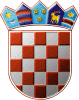 ZAGREBAČKA ŽUPANIJA                OPĆINA DUBRAVICA					PRIJEDLOG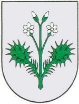                 Općinsko vijeće KLASA: 024-02/23-01/14URBROJ: 238-40-02-23-Dubravica, 20. prosinca 2023. godineNa temelju čl. 18. Zakona o proračunu (»Narodne novine« br. 144/21) i članka 21. Statuta Općine Dubravica („Službeni glasnik Općine Dubravica“ br. 01/2021) Općinsko vijeće Općine Dubravica na svojoj 16. sjednici održanoj dana 20. prosinca 2023. godine donosiODLUKUo izvršavanju Proračuna Općine Dubravica za 2024. godinuI.  OPĆE ODREDBEČlanak 1.	Ovom se Odlukom uređuje način izvršavanja Proračuna Općine Dubravica za 2024. godinu (u daljnjem tekstu: Proračun), struktura prihoda i primitaka te rashoda i izdataka Proračuna, njegovo izvršavanje, upravljanje prihodima – primicima, rashodima – izdacima Proračuna, prava i obveze korisnika proračunskih sredstava, odgovornost za izvršavanje proračuna i nadzor te druga pitanja u izvršavanju Proračuna. Članak 2.	U izvršavanju Proračuna primjenjuju se odredbe Zakona o proračunu, Zakona o financiranju jedinica lokalne i područne (regionalne) samouprave i Zakona o fiskalnoj odgovornosti.II.    STRUKTURA PRORAČUNAČlanak 3.	Proračun se sastoji od plana za proračunsku godinu i projekcija za sljedeće dvije godine, a sadrži financijske planove proračunskih korisnika prikazane kroz opći i posebni dio i obrazloženje proračuna.	Opći dio Proračuna sadrži:	- sažetak Računa prihoda i rashoda te Računa financiranja	- Račun prihoda i rashoda i Račun financiranja.	Posebni dio Proračuna sastoji se od plana rashoda i izdataka proračuna Općine Dubravica i proračunskih korisnika iskazanih po organizacijskoj klasifikaciji, izvorima financiranja i ekonomskoj klasifikaciji raspoređenih u programe koji se sastoje od aktivnosti i projekata.	Obrazloženje proračuna sastoji se od obrazloženja općeg dijela proračuna i obrazloženja posebnog dijela proračuna. III.    IZVRŠAVANJE PRORAČUNAČlanak 4.	Sredstva Proračuna osiguravaju se proračunskim korisnicima koji su u njegovom posebnom dijelu određeni kao nositelji sredstava.	Korisnici smiju koristiti proračunska sredstva samo za namjene utvrđene posebnim zakonima i odlukama Općine Dubravica, u visini sredstava određenih Proračunom, a sve prema načelu dobrog financijskog upravljanja. 	Zbog neusklađenosti priljeva sredstava u Proračun, Općinski načelnik može izmijeniti redoslijed doznaka sredstava pojedinim korisnicima kako bi se održala uravnoteženost Proračuna. Članak 5.	O nabavi roba, radova i usluga odlučuje općinski načelnik Općine Dubravica svojim planom, a nabava se provodi prema važećim pravnim propisima, programima i odlukama te raspoloživim sredstvima Proračuna. Članak 6.	Sredstva za plaće i drugih materijalnih prava zaposlenih te naknade isplaćivati će se u skladu sa Zakonom, odlukama Općinskog načelnika, Općinskog vijeća i u okviru proračunskih mogućnosti.Članak 7.	Ako tijekom godine dođe do neusklađenosti planiranih prihoda-primitaka i rashoda-izdataka Proračuna predložit će se Općinskom vijeću donošenje Izmjena i dopuna Proračuna.Članak 8.	Naknade, pomoći, subvencije i slično raspoređuju se u okviru sredstava osiguranih Proračunom na temelju uvjeta i mjerila utvrđenih posebnim propisima, programima ili Odlukama Općinskog vijeća.Članak 9.	Plaćanje predujma moguće je samo izuzetno i na temelju prethodne suglasnosti Općinskog načelnika.IV.   ODGOVORNOST ZA IZVRŠAVANJE PRORAČUNA I NADZORČlanak 10.Općinski načelnik odgovoran je za:– planiranje i izvršavanje proračuna, o čemu isto izvještava na način propisan Zakonom o proračunu– naplatu prihoda i primitaka iz svoje nadležnosti te uplatu u proračun i evidentiranje u proračunu– preuzimanje obveza, verifikaciju obveza, izdavanje naloga za plaćanje na teret sredstava Općine Dubravica i utvrđivanje prava naplate te za izdavanje naloga za naplatu u korist sredstava Općine Dubravica– zakonitost, svrhovitost, učinkovitost, ekonomičnost i djelotvornost u raspolaganju sredstvima Općine Dubravica. Općinski načelnik podnosi Općinskom vijeću na donošenje:- prijedlog polugodišnjeg izvještaja o izvršenju Proračuna do 30. rujna tekuće proračunske godine- godišnji izvještaj o izvršenju Proračuna do 31. svibnja tekuće godine za prethodnu godinu.Članak 11.	Općinski načelnik ima pravo obustave izvršenja akata o korištenju proračunskih sredstava koji nisu u skladu sa Zakonom i Proračunom. V.   ZAVRŠNE ODREDBEČlanak 12.Proračun Općine izvršava se do 31. prosinca fiskalne godine.Financijske obveze koje nisu podmirene do 31. prosinca tekuće godine podmiruju se iz namjenskih odobrenih sredstava Proračuna slijedeće fiskalne godine.Članak 13. 	Ova Odluka stupa na snagu osmog dana od dana objave u Službenom glasniku Općine Dubravica, a primjenjuje se od 01. siječnja 2024. godine.					OPĆINSKO VIJEĆE OPĆINE DUBRAVICA					Predsjednik Ivica StiperskiTOČKA 23. DNEVNOG REDADonošenje Godišnjeg provedbenog Plana unapređenja zaštite od požara za području Općine Dubravica za 2024. godinuOBRAZLOŽENJE:Članak 13. stavak 4. Zakona o zaštiti od požara (NN 92/10) propisuje „jedinice lokalne i područne (regionalne) samouprave na temelju procjene ugroženosti od požara iz stavka 1. ovoga članka donose godišnji provedbeni plan unapređenja zaštite od požara za svoje područje za čiju provedbu će osigurati financijska sredstva. Godišnji provedbeni planovi unapređenja zaštite od požara gradova i općina donose se na temelju godišnjeg provedbenog plana unapređenja zaštite od požara županije na čijem prostoru se nalaze. Godišnji provedbeni plan unapređenja zaštite od požara županije donosi se uz sudjelovanje nadležne policijske uprave i vatrogasne zajednice županije.“Stavkom 9. istog članka istog Zakona propisano je da će „Jedinice lokalne i područne (regionalne) samouprave u donošenju planova iz stavka 1. i 4. ovoga članka osigurati sudjelovanje javnosti.“Prijedlog Godišnjeg provedbenog Plana izrađen je u skladu je sa važećom Procjenom ugroženosti od požara i tehnoloških eksplozija i Planom zaštite od požara (revizija) za Općinu Dubravica i Provedbenim programom unapređenja zaštite od požara na području Zagrebačke županije za 2024. te je za isti proveden postupak savjetovanja sa zainteresiranom javnošću u razdoblju od 17.11.2023. do 18.12.2023. za koji je objavljeno Izvješće o provedenom savjetovanju sa zainteresiranom javnošću na mrežnoj stranici Općine Dubravica http://www.dubravica.hr/savjetovanje-sa-zainteresiranom-javnoscu.html  te u postupku savjetovanja nije pristiglo niti jedno mišljenje, prijedlog, preporuka javnosti.Stoga se predlaže usvajanje prijedloga Godišnjeg provedbenog Plana unapređenja zaštite od požara za području Općine Dubravica za 2024. godinu.REPUBLIKA HRVATSKA ZAGREBAČKA ŽUPANIJA                OPĆINA DUBRAVICA				PRIJEDLOG                Općinsko vijeće KLASA: 024-02/23-01/14URBROJ: 238-40-02-23-Dubravica,  20. prosinca 2023. godineNa temelju članka 13. stavka 4. Zakona o zaštiti od požara (NN 92/10, 114/22) i članka 21. Statuta Općine Dubravica (Službeni glasnik Općine Dubravica br. 01/2021) nakon provedenog postupka savjetovanja sa zainteresiranom javnošću u razdoblju od 17.11.2023. do 18.12.2023. te Izvješća o provedenom savjetovanju sa zainteresiranom javnošću (KLASA: 013-02/23-01/1, URBROJ: 238-40-03-23-7 od dana 19. prosinca 2023.g.), objavljeni na mrežnoj stranici Općine Dubravica http://www.dubravica.hr/savjetovanje-sa-zainteresiranom-javnoscu.html  , Općinsko vijeće Općine Dubravica na svojoj 16. sjednici održanoj dana 20. prosinca 2023. godine donijelo jeGODIŠNJI PROVEDBENI PLANUNAPREĐENJA ZAŠTITE OD POŽARA ZA PODRUČJEOPĆINE DUBRAVICA ZA 2024. GODINUUVOD	Općinsko vijeće Općine Dubravica donijelo je na svojoj 24. sjednici održanoj dana 12. veljače 2020. godine Procjenu ugroženosti od požara i tehnoloških eksplozija i Plan zaštite od požara (revizija) za Općinu Dubravica („Službeni glasnik Općine Dubravica“ broj 01/2020) koji su temelji za donošenje godišnjeg provedbenog plana za unapređenje zaštite od požara za područje Općine Dubravica za 2024. godinu.	Procjena ugroženosti od požara i tehnoloških eksplozija i Plan zaštite od požara (revizija) za Općinu Dubravica objavljeni su na mrežnoj stranici Općine Dubravica http://www.dubravica.hr/dokumenti.html  te je za navedene dokumente ishođeno pozitivno mišljenje Ministarstva unutarnjih poslova, Ravnateljstva civilne zaštite.	Općinsko vijeće Općine Dubravica donijelo je na svojoj 17. sjednici održanoj dana 28. svibnja 2019. godine Plan korištenja teške građevinske mehanizacije za žurnu izradu protupožarnih prosjeka i probijanja protupožarnih putova („Službeni glasnik Općine Dubravica“ broj 02/19), Plan aktivnog uključenja svih subjekata zaštite od požara na području Općine Dubravica u protupožarnoj sezoni („Službeni glasnik Općine Dubravica“ broj 02/19), Plan motrenja, čuvanja i ophodnje građevina i površina za koje prijeti opasnost od nastajanja i širenja požara („Službeni glasnik Općine Dubravica“ broj 02/19), Zaključak o popisu lokaliteta i prostora za uspostavu zapovjednih mjesta za koordinaciju gašenja požara („Službeni glasnik Općine Dubravica“ broj 02/19), Odluka o uvjetima i načinu spaljivanja poljoprivrednog i drugog gorivog otpada biljnog porijekla na otvorenom prostoru („Službeni glasnik Općine Dubravica“ broj 02/19). Svi navedeni opći akti i dalje su na snazi te u primjeni u slučaju zaštite od požara na području Općine Dubravica.I.	U cilju unapređenja zaštite od požara na području Općine Dubravica, Općinsko vijeće Općine Dubravica donosi Godišnji provedbeni plan unapređenja zaštite od požara za područje Općine Dubravica za 2024. godinu (u daljnjem tekstu: Godišnji provedbeni plan).II.	U svrhu unapređenja zaštite od požara, potrebno je u 2024. godini provesti slijedeće organizacijske, tehničke, urbanističke mjere, organizacijske i administrativne mjere zaštite od požara na otvorenom prostoru, mjere zaštite odlagališta komunalnog otpada te mjere zaštite od požara u prijenosu i distribuciji električne energije na području Općine Dubravica.1. Organizacijske mjere1.1. Vatrogasna društva i postrojbeUvodne odredbeVatrogasna djelatnost koju obavljaju vatrogasna društva Općine Dubravica zasniva se na nekoliko  temeljnih djelatnosti i to:- preventivnoj djelatnosti,- operativnoj djelatnosti, - pružanju stručno-tehničke pomoći,       - opće društvene aktivnosti vezane  za područje zaštite od požara i vatrogastva. Provedba ustroja i načina rada vatrogasnih postrojbi u skladu s važećim  propisimaZa učinkovito funkcioniranje vatrogasne operative u smislu rješavanja intervencija i nastalih događaja te aktivnosti u rješavanju nastajanja istih, potrebno je da svi članovi zapovjedništva vatrogasne zajednice općine djeluju na provedbi i koordinaciji izvršenja intervencijske spremnosti, obučenosti i opremljenosti vatrogasnih postrojbi, na čijem čelu je zapovjednik vatrogasne zajednice Općine Dubravica. U zajednici djeluje 4 vatrogasna društva: DVD Bobovec, DVD Dubravica, DVD Prosinec, DVD Vučilčevo. Operativno djeluje vatrogasna postrojba VP Bobovec i središnja vatrogasna postrojba SVP Dubravica koja djeluje kao središnje društvo i ima  područje djelovanja i odgovornosti na cijelom području Općine Dubravica, operativni članovi DVD-a Vučilčevo i DVD-a Prosinec djeluju u sastavu SVP  gdje ne  postoji stalno dežurstvo, zapovjednik središnjeg društva treba uspostaviti stalni kontakt (mobilnim vezama) sa ostalim  DVD-ima i odgovornim osobama u njihovim društvima. Također treba uspostaviti stalni kontakt (mobilnim vezama) s županijskim vatrogasnim centrom (VOC) 193.U Općini Dubravica ustrojiti vatrogasne postrojbe sa potrebnim brojem dobrovoljnih vatrogasaca  (prema Planu zaštite od požara), opremljenih i osposobljenih  za samostalno obavljanje  vatrogasnih  intervencija.  Svim  DVD-a na području općine omogućiti rad i raspolaganje minimalnom opremom, sredstvima tako da mogu djelovati na vatrogasnim intervencijama i sudjelovati u zaštiti od požara, te biti na ispomoći središnjoj vatrogasnoj postrojba SVP Dubravica koja ima određeno područje odgovornosti u  Općini Dubravica. Sa ovakvim ustrojem vatrogasne operative i opremanjem vatrogasnih postrojbi na području općine pridonijelo bi se bržem i učinkovitijem izvršenju svih vatrogasnih intervencija jednako u svim dijelovima općine.Poticati i upozoravati lokalnu samoupravu na potrebu provedbe: - članka  23.  Zakona o vatrogastvu („Narodne novine“ broj 125/2019, 114/22) - osigurati djelovanje onolikog broja  vatrogasnih postrojbi  utvrđenih Planom zaštite od požara, odnosno najmanje jedna vatrogasna postrojba u svakoj općini ili gradu), - članka 94., 95. i 96. Zakona o vatrogastvu (utvrđivanje naknade za vatrogasne intervencije).Izvršitelj Općina DubravicaRok izvršenja: kontinuiranoNadzorni obilasci svih vatrogasnih postrojbi društava Utvrditi plan stručnog  nadzora nad radom vatrogasnih postrojbe temeljem obaveze iz  članka 26. stavka 6. Zakona o vatrogastvu.Zapovjednik vatrogasne zajednice dužan je nadzirati djelovanje i dosljednu provedbu zakonskih propisa kao i upoznati se sa materijalnim, tehničkim i kadrovskim stanjem dobrovoljnih vatrogasnih postrojbi u općini, putem zapisnika predlagati mjere za poboljšanje operativnosti.   Izvršitelj: zapovjednik vatrogasne zajednice Općine DubravicaRok izvršenja: jedanput godišnjeRukovođenje složenijim vatrogasnim intervencijama na terenu i povezivanje svih čimbenika putem zapovjedništva vatrogasne zajednice te vršenje analize po završetku intervencije sa svim sudionicima Zapovjedništvo vatrogasne zajednice, zapovjednik vatrogasne zajednice, njegov zamjenik i pomoćnici, zapovjednici dobrovoljnih vatrogasnih društava te zapovjednici vatrogasnih postrojbi dužni su rukovoditi složenijim vatrogasnim intervencijama na terenu, posebno kod elementarnih nepogoda, tehnoloških havarija, akcidenata s opasnim tvarima, velikim požarima, većim prometnim nezgodama i svim ostalim  događajima u kojima su u većem opsegu ugroženi ljudi i imovina. Nakon završetka događaja  izvršiti analize sa svim sudionicima na intervenciji. Sudjelovati u pripremama za djelovanje u zapovjedništvu zaštite i spašavanja općine  za slučaj događaja koji poprimi obilježje prirodne nepogode. Izvršitelj: zapovjednik vatrogasne zajednice Općine DubravicaRok izvršenja: jedanput godišnjePreventivne aktivnosti u zaštiti od požara Općinski načelnik i Općinsko vijeće Općine Dubravica: - donosi  odluke o  uvjetima spaljivanja poljoprivrednog i drugog gorivog otpada na otvorenom prostoru, te u naseljima na području općine.Provodi propisane i posebne mjere zaštite od požara otvorenog prostora i  šuma:-  na lokacijama od posebnog gospodarskog, poljoprivrednog, turističkog ili interesa   za zaštitu prirode  i okoliša,                   -  na trasama elektroenergetskih vodova  i pripadajućih elektroenergetskih građevina, -  uz glavne cestovne pravce Izvršitelj: Općina DubravicaRok izvršenja: kontinuiranoFinanciranje vatrogasne djelatnosti- prema članku 110. stavak 1. Zakona o vatrogastvuSredstva za financiranje vatrogasne djelatnosti i aktivnosti dobrovoljnih vatrogasnih društava i vatrogasne zajednice te za opremanje njezinih članica, osiguravaju se u proračunu općine, čije područje pokrivaju.Izvršitelj Općina DubravicaRok izvršenja: kontinuirano- prema članku 111. stavak 4. Zakona o vatrogastvuSredstva koja općina osigurava za vatrogastvo, sukladno odredbama ovoga Zakona, doznačiti će se vatrogasnoj zajednici općine i to najmanje u dvanaestinama najkasnije do 15. u mjesecu za tekući mjesec.Izvršitelj Općina DubravicaRok izvršenja: kontinuirano- prema članku 111. stavak 6. Zakona o vatrogastvuAko financijska sredstva koja  općina  izdvaja na temelju ovoga članka nisu dovoljna za provedbu vatrogasne djelatnosti i aktivnosti, sukladno vatrogasnom planu i planu zaštite od požara općine mora odlukom povećati iznos financijskih sredstava.Izvršitelj Općina DubravicaRok izvršenja: kontinuirano- prema članku 110. stavak 8. Zakona o vatrogastvuVatrogasna zajednica općina, dobrovoljna vatrogasna društva dužna su dostaviti godišnje izvješće o utrošku  financijskih sredstava tijelu koje ih financira prema odredbama ovoga Zakona, a najkasnije u roku od 60 dana od isteka kalendarske godine.Izvršitelj: Vatrogasna zajednica, vatrogasna društvaRok izvršenja: kontinuirano2. Tehničke mjere2.1. Vatrogasna oprema i tehnikaOpremanje vatrogasnih postrojbi izvršiti sukladno važećim propisima i usvojenim planovima zaštite od požara. Za potrebe vatrogasnih postrojbi osigurati odgovarajuća spremišta za vatrogasna vozila i tehniku.Opremanje i tehničko usavršavanje te operativna pripremljenost vatrogasnih  postrojbi Podići intervencijsku sposobnost SVP Dubravica i  postrojbi DVD Bobovec, DVD Vučilčevo i DVD Prosinec. Za tehničke intervencije kompletirati opremu u središnjoj postrojbi koju će koristiti  u intervencijama sva vatrogasna društva na općini. Opremanje vršiti iz:  -  proračunskih sredstava Općine Dubravica,  -  iz programa nabavke oprema kojega osmišljava  VZZŽ,  -  donacijom. Pratiti stanje vatrogasne tehnike, opreme i sredstava za gašenje. S Općinom Dubravica, VZZŽ-e i vatrogasnim društvima nastaviti nabavu nove vatrogasne opreme i tehnike (vozila i dr.) Izvršitelj zadatka: Općina Dubravica, Vatrogasna zajednica općine i vatrogasna društva2.2. Sredstva veze, javljanja i uzbunjivanjaZa učinkovito i uspješno djelovanje vatrogasaca od trenutka uzbunjivanja i početka intervencije do lokaliziranja i gašenja požara, potrebno je, sukladno Procijeni ugroženosti od požara i tehnoloških eksplozija, osigurati dovoljan broj stabilnih, mobilnih i ručnih radio uređaja za potrebe vatrogasnih postrojbiIzvršitelj zadatka: Općina Dubravica, Vatrogasna zajednica općineRok izvršenja: kontinuirano3. Urbanističke mjere3.1. Općina Dubravica ima izrađen Prostorni plan uređenja Općine. U postupku donošenja prostorno-planske dokumentacije (prvenstveno provedbene) ovisno o razini prostornih planova obavezno je primijeniti mjere zaštite od požara sukladno važećim propisima.Izvršitelj Općina DubravicaRok izvršenja: kontinuirano3.2. U naseljima sustavno poduzimati potrebne mjere kako bi prometnice i javne površine bile uvijek prohodne u svrhu nesmetane intervencije. U većim kompleksima pravnih osoba potrebno je osigurati stalnu prohodnost vatrogasnih pristupa i putova evakuacije.Za gradnju novih nerazvrstanih cesta Prostornim planom su utvrđene minimalne širine kolnika i zemljišnog pojasa.Izvršitelj zadatka:  Pravne osobe koje upravljaju  javnim cestama, Općina Dubravica, pravne osobe koje su vlasnici objekataRok izvršenja: kontinuirano4. Organizacijske i administrativne mjere zaštite od požara na otvorenom prostorua) Sukladno važećim propisima koji reguliraju zaštitu od požara na otvorenom prostoru te mjere zaštite šuma, nužno je urediti okvire ponašanja na otvorenom prostoru, posebice u vrijeme povećane opasnosti od požara.Radi sprječavanja nastajanja i suzbijanja požara potrebno je redovito provoditi šumsko uzgojne radove te uklanjati lakozapaljiv materijal.Šumarija Zagreb osigurala je sukladno svojim planovima redovnu ophodnju i motrenje na ugroženim šumskim površinama i pružanje pomoć u gašenju.Mjere čuvanja i zaštite šuma i šumskog zemljišta:- šumske površine definirati sukladno njihovoj rasprostranjenosti te poštivati odgovarajuću udaljenost od njihovog ruba pri planiranju drugih sadržaja- očuvati šume s posebnom namjenom- čuvati i štititi izvorna obilježja krajobrazaU svrhu protupožarne zaštite na području Općine Dubravica, naročito zaštite šuma i šumskog zemljišta, te sukladno Planu korištenja teške građevinske mehanizacije za žurnu izradu protupožarnih prosjeka i probijanja protupožarnih putova („Službeni glasnik Općine Dubravica“ broj 02/19), teška građevinska mehanizacija se angažira od pravnih i fizičkih osoba sa sjedištem/prebivalištem na području Općine Dubravica koji raspolažu s materijalno-tehničkim sredstvima.Izvršitelj zadatka: Šumarija Zagreb, Općina Dubravica, Levak d.o.o. (pravna osoba koja raspolaže s materijalno-tehničkim sredstvima)Rok izvršenja: kontinuiranob) Minimalne količine vode za gašenje požara:Na području općine izvedena je vodovodna mreža s hidrantima u svim naseljima, odgovarajućeg promjera za priključak vatrogasnih cijevi i na međusobnom razmaku. Prostor oko hidranata mora biti stalno dostupan. Hidrantsku mrežu potrebno je ispitivati i održavati sukladno Pravilniku o hidrantskoj mreži za gašenje požara (NN 8/06).Izvršitelj zadatka: Zaprešić d.o.o., Vodoopskrba i odvodnja Zaprešić d.o.o., Općina DubravicaRok izvršenja: kontinuiranoc) Ostali izvori vode za gašenje požara: Naselja Općine Dubravica kroz koja prolaze vodotoci koji svojom izdašnošću i pristupom mogu zadovoljiti potrebe kod gašenja požara.Izvršitelj zadatka: Općina Dubravica, mjesni odbori, fizičke i pravne osobe koji su vlasnici zemljišta na kojem se nalaze pričuve vode za gašenjeRok izvršenja: kontinuiranod) Obvezan je nadzor i skrb nad županijskim, lokalnim i nerazvrstanim cestama, te zemljišnim pojasom uz cestu. Zemljišni pojas uz ceste mora biti čist i pregledan kako zbog sigurnosti prometa tako i zbog sprečavanja nastajanja i širenja požara po njemu. Stoga je obavezno čišćenje zemljišnog pojasa uz ceste od lakozapaljivih tvari, odnosno onih tvari koje bi mogle izazvati požar ili omogućiti odnosno olakšati njegovo širenje.Izvršitelj zadatka: Županijska uprava za ceste Zagrebačke županije, Općina DubravicaRok izvršenja: kontinuirano5. Mjere zaštite odlagališta komunalnog otpadaOpćina Dubravica na svom području ima 3 „zelena otoka“ za odlaganje komunalnog otpada, a koje kontinuirano sakuplja i odvozi komunalno društvo Zaprešić d.o.o.Komunalno društvo Zaprešić d.o.o. raspolaže adekvatnim sustavom transportnih jedinica za skupljanje i prijevoz otpada do odlagališta Novi Dvori u Gradu Zaprešiću, a koji je prilagođen uspostavljenom sustavu prikupljanja putem postavljenih posuda i spremnika (kontejnera). Isti omogućava da se sakupljeni otpad transportira na siguran načina do lokacije za trajno deponiranje.Izvršitelj zadatka: Zaprešić d.o.o.Rok izvršenja: kontinuirano6. Mjere zaštite od požara u prijenosu i distribuciji električne energijeU sklopu izvođenja redovitog održavanja javne rasvjete na području Općine Dubravica moraju se provoditi radnje provjere funkcionalnosti i ispravnosti svih upravljačkih i signalnih strujnih krugova i opreme, zamijeniti neispravnu, oštećenu ili dotrajalu opremu, uređaje, rasvjetna tijela, radove na rekonstrukciji, adaptaciji postojeće elektroinstalacije povjeriti kvalificiranim i za to ovlaštenim stručnjacima.Izvršitelj zadatka: Općina Dubravica, ovlaštena fizička ili pravna osoba kojoj je povjereno obavljanje komunalne djelatnosti održavanja javne rasvjete na području Općine Dubravica.Rok izvršenja: kontinuiranoIII.Sredstva za provedbu obveza Općine Dubravica koje proizlaze iz ovoga Provedbenog plana, osigurat će se do visine utvrđene Planom Proračuna Općine Dubravica za 2024. godinu.IV.Ovaj Godišnji provedbeni plan stupa na snagu osmog dana od dana objave u Službenom glasniku Općine Dubravica.				OPĆINSKO VIJEĆE OPĆINE DUBRAVICA	Predsjednik Ivica StiperskiTOČKA 24. DNEVNOG REDADonošenje Analize stanja sustava civilne zaštite na području Općine Dubravica u 2023. godiniOBRAZLOŽENJE:Na temelju članka 17. stavka 1. Zakona o sustavu civilne zaštite (“Narodne novine” broj 82/15, 118/18, 31/20, 20/21) predstavničko tijelo na prijedlog izvršnog tijela JLS-a u postupku donošenja proračuna razmatra i usvaja analizu stanja sustava civilne zaštite. Stoga se predlaže usvajanje prijedloga Analize stanja sustava civilne zaštite na području Općine Dubravica u 2023. godini. REPUBLIKA HRVATSKA ZAGREBAČKA ŽUPANIJA                OPĆINA DUBRAVICA				PRIJEDLOG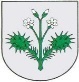                 Općinsko vijeće KLASA: 024-02/23-01/14URBROJ: 238-40-02-23-Dubravica, 20. prosinca 2023. godine	Na temelju članka 17. stavka 1. Zakona o sustavu civilne zaštite (“Narodne novine” broj 82/15, 118/18, 31/20, 20/21, 114/22) i članka 21. Statuta Općine Dubravica („Službeni glasnik Općine Dubravica” broj 01/2021), Općinsko vijeće Općine Dubravica na svojoj 16. sjednici održanoj dana 20. prosinca 2023. donijelo jeANALIZU STANJA sustava civilne zaštite na području
Općine Dubravica u 2023. godiniČlanak 1.I. UVOD	Civilna zaštita je sustav organiziranja sudionika, operativnih snaga i građana za ostvarivanje zaštite i spašavanja ljudi, životinja, materijalnih i kulturnih dobara i okoliša u velikim nesrećama i katastrofama i otklanjanja posljedica terorizma i ratnih razaranja.	Jedinice lokalne i područne (regionalne) samouprave, u okviru svojih prava i obveza utvrđenih Ustavom i zakonima, uređuju, planiraju, organiziraju, financiraju i provode civilnu zaštitu kao dio sustava zaštite i spašavanja.	Člankom 17. stavkom 1. Zakona o sustavu civilne zaštite („Narodne novine“ broj 82/15, 118/18, 31/20, 20/21, 114/22) definirano je da predstavnička tijela jedinica lokalne i područne (regionalne) samouprave, u postupku donošenja proračuna razmatraju i usvajaju analizu stanja i godišnji plan razvoja sustava civilne zaštite s financijskim učincima za trogodišnje razdoblje.Članak 2.II.  PROCJENA UGROŽENOSTI I PLANOVI	Sukladno Pravilniku o nositeljima, sadržaju i postupcima izrade planskih dokumenata u civilnoj zaštiti te načinu informiranja javnosti u postupku njihovog donošenja („Narodne novine“, broj 66/21) Plan djelovanja civilne zaštite Općine Dubravica izrađen je u svibnju 2019. godini te je općinski načelnik Općine Dubravica donio Odluku o usvajanju Plana djelovanja civilne zaštite Općine Dubravica (Službeni glasnik Općine Dubravica broj 02/19). Općina Dubravica je u prosincu 2020. godine izradila i Reviziju I. Plana djelovanja civilne zaštite kojom su detaljnije definirani postupci upozoravanja, pripravnosti, mobilizacije operativnih snaga sustava civilne zaštite te nadopunjeni podaci u Prilogu Revizije Plana. Općinski načelnik Općine Dubravica donio je Odluku o usvajanju Revizije I. Plana djelovanja civilne zaštite Općine Dubravica (Službeni glasnik Općine Dubravica broj 09/20). Navedeni Plan i Revizija I. Plana i dalje su na snazi. Općinski načelnik Općine Dubravica donio je Plan pozivanja Stožera civilne zaštite Općine Dubravica (Službeni glasnik Općine Dubravica broj 02/19) kojim se utvrdio postupak pozivanja i aktiviranja kojim se članovi Stožera civilne Općine Dubravica dovodi u stanje operativnosti i spremnosti za izvršavanje mjera i aktivnosti u sustavu civilne zaštite tijekom i izvan redovnog radnog vremena u slučaju izvanrednog događaja i nastupa okolnosti u kojima je potrebno poduzimati mjere i aktivnosti u civilnoj zaštiti za Općinu Dubravica.Općinsko vijeće Općine Dubravica usvojilo je Smjernice za organizaciju i razvoj sustava civilne zaštite za četverogodišnje razdoblje 2021.-2025. godine („Službeni glasnik Općine Dubravica“ broj 04/2021), na svojoj 2. sjednici održanoj dana 06. srpnja 2021. godine.III. OPERATIVNE SNAGE SUSTAVA CIVILNE ZAŠTITE	U Stožer civilne zaštite Općine Dubravica, temeljem Odluke općinskog načelnika o osnivanju i imenovanju Stožera civilne zaštite Općine Dubravica, donesene dana 11. lipnja 2021. godine (Službeni glasnik Općine Dubravica broj 03/2021), imenovani su:Kruno Stiperski - za načelnika Stožera, zamjenik općinskog načelnika Općine Dubravica Ivica Stiperski - za zamjenika načelnika Stožera, vijećnik Općinskog vijeća Predstavnik Ravnateljstva civilne zaštite, Područnog ureda civilne zaštite Zagreb - za člana StožeraNačelnik Policijske postaje Zaprešić - za člana Stožera Predstavnik Hrvatske gorske službe spašavanja - za člana Stožera Zapovjednik VZO Dubravica Dragutin Vidmar - za člana Stožera Predsjednik VZO Dubravica Tomislav Horvat - za člana Stožera Stjepan Vajdić - za člana Stožera, vijećnik Općinskog vijeća Franjo Golub - za člana Stožera Marin Štritof - za člana Stožera, općinski načelnik Mario Čuk - za člana Stožera, vijećnik Općinskog vijeća Ivica Horvat, mr.dr.vet. - za člana Stožera	Stožer civilne zaštite je stručno, operativno i koordinativno tijelo za provođenje mjera i aktivnosti civilne zaštite u velikim nesrećama i katastrofama.	Načelnik Stožera je Kruno Stiperski-zamjenik općinskog načelnika Općine Dubravica.Stožer civilne zaštite obavlja zadaće koje se odnose na prikupljanje i obradu informacija ranog upozoravanja o mogućnosti nastanka velike nesreće i katastrofe, razvija plan djelovanja sustava civilne zaštite na svom području, upravlja reagiranjem sustava civilne zaštite, obavlja poslove informiranja javnosti i predlaže donošenje odluke o prestanku provođenja mjera i aktivnosti u sustavu civilne zaštite.VATROGASTVO	Za izvršenje zadaća u sustavu civilne zaštite angažiraju se kao dio operativnih snaga vatrogasna zapovjedništva i postrojbe.	Za vatrogastvo se može konstatirati da trenutno predstavlja najoperativniju i najbrojniju snagu sustava civilne zaštite na području Općine Dubravica.1.1. VATROGASNA ZAJEDNICA OPĆINE DUBRAVICA	Vatrogasnu zajednicu Općine Dubravica sačinjavaju 4 (četiri)  redovne članice DVD-a teritorijalnih društava. Tehnika kojom raspolaže Zajednica preko članica je skromna. VZO Dubravica čine 26 članova što je prilično velika brojka u slučaju da dođe do nepredviđenih situacija. 	Dobrovoljno vatrogasno društvo	Na području Općine Dubravica djeluju 4 (četiri) dobrovoljna vatrogasna društva i to:	Svi operativni članovi osposobljeni su za gašenje požara, spašavanje ljudi i imovine prilikom prirodnih i tehničko-tehnoloških nesreća i katastrofa.	U proteklom periodu zadržan je pozitivan trend u razvoju operativne spremnosti s kojim je potrebno nastaviti i ubuduće sukladno Zakonu o vatrogastvu.CIVILNA ZAŠTITA	Za izvršenje zadaća u sustavu civilne zaštite, kao dio operativnih snaga angažiraju se zapovjedništva i postrojbe civilne zaštite.Ustroj i broj pripadnika organiziranih snaga civilne zaštite Općine određen je Odlukom o osnivanju postrojbi civilne zaštite na području Općine Dubravica (Službeni glasnik Općine Dubravica broj 03/2019) koju je Općinsko vijeće donijelo je na svojoj 19. sjednici održanoj 13. rujna 2019. godine te I. Izmjene Odluke o osnivanju postrojbi civilne zaštite na području Općine Dubravica (Službeni glasnik Općine Dubravica broj 01/2023) koju je Općinsko vijeće donijelo je na svojoj 12. sjednici održanoj 28. ožujka 2023. godine, kako slijedi:postrojba civilne zaštite opće namjene			    20 pripadnika	Općinsko vijeće donijelo je dana 15. svibnja 2014. godine Odluku o imenovanju povjerenika i zamjenika povjerenika civilne zaštite na području Općine Dubravica („Službeni glasnik Općine Dubravica“ broj 02/14) kojom se imenuju povjerenici i njihovi zamjenici prema mjesnim odborima (6 mjesnih odbora) odnosno kojom je za provođenje osobne i uzajamne zaštite po naseljima, stambenim zgradama i dijelovima naselja imenovano 6 povjerenika i 6 zamjenika povjerenika civilne zaštite, ukupno 12 povjerenika civilne zaštite na području Općine Dubravica. 3. UDRUGE GRAĐANA OD ZNAČAJA ZA SUSTAV CIVILNE ZAŠTITE	Za izvršenje zadaća u sustavu civilne zaštite angažiraju se kao dio operativnih snaga, službe i postrojbe pravnih osoba i udruga građana koje zadaće zaštite i spašavanja obavljaju kao dio svojih redovnih aktivnosti. Na području Općine mogu se angažirati u aktivnostima sustava civilne zaštite:Hrvatska gorska služba spašavanja (HGSS) – Stanica Samobor, Ulica Ivana Gundulića 36  , SamoborGradsko društvo Crvenog križa Zaprešić, Trg žrtava fašizma 8, Zaprešić	Navedene udruge, odnosno njihovi timovi dobro su opremljene i osposobljene za izvršavanje zadaća u zaštiti i spašavanju.4. SLUŽBE I PRAVNE OSOBE KOJE  CIVILNE ZAŠTITE BAVE U     OKVIRU REDOVNE DJELATNOSTI	Respektabilnu snagu za reagiranje u slučaju nastanka nesreće ili katastrofe na području nadležnosti predstavljaju tzv. „gotove snage“ odnosno pravne osobe ili službe koje se sustavom civilne zaštite bave kao svojom redovitom djelatnošću ili su u mogućnosti obzirom na način organiziranja, žurno reagirati u otklanjanju nastalih posljedica.	Sve ove službe, utvrđene Odlukom o pravnim osobama od interesa za sustav civilne zaštite Općine Dubravica (Službeni glasnik Općine Dubravica broj 02/19), usvojena na 17. sjednici Općinskog vijeća Općine Dubravica, održane dana 28. svibnja 2019. godine, imaju obvezu uključivanja u sustav civilne zaštite kroz redovnu djelatnost, posebno u slučajevima angažiranja prema Planu djelovanja civilne zaštite.Zaprešić d.o.o.Područna škola DubravicaObrt za trgovinu, prijevoz i usluge građevinskim strojevima „Levak“Veterinarska stanica ZaprešićČlanak 4. V. FINANCIRANJE SUSTAVA CIVILNE ZAŠTITE	Općina Dubravica tijekom proteklih godina kontinuirano izdvaja financijska sredstva namijenjena za razvoj sustava zaštite i spašavanja. IZVOD IZ PRORAČUNA O VISINI OSIGURANIH FINANCIJSKIH SREDSTAVA ZA ORGANIZACIJU I RAZVOJ SUSTAVA CIVILNE ZAŠTITEČlanak 5.VI. ZAKLJUČNE OCJENE	Temeljem ove analize stanja sustava civilne zaštite na području Općine Dubravica možemo zaključiti:Općina Dubravica je u 2019. godini izradila Plan djelovanja civilne zaštite Općine Dubravica, sukladno Pravilniku o nositeljima, sadržaju i postupcima izrade planskih dokumenata u civilnoj zaštiti te načinu informiranja javnosti u postupku njihovog donošenja („Narodne novine“, broj 49/17) te u prosincu 2020. godine i Reviziju I. Plana djelovanja civilne zaštite Općine Dubravica kojom su detaljnije definirani postupci upozoravanja, pripravnosti, mobilizacije operativnih snaga sustava civilne zaštite te nadopunjeni podaci u Prilogu Revizije Plana. Navedeni Plan i Revizija I. Plana i dalje su na snazi.Općinski načelnik Općine Dubravica donio je Plan pozivanja Stožera civilne zaštite dana 23. studenog 2020. godine kojim se detaljnije propisao postupak pozivanja i aktiviranja Stožera civilne zaštite Općine Dubravica te se istim članovi Stožera dovode u stanje operativnosti i spremnosti za izvršavanje mjera i aktivnosti u sustavu civilne zaštite tijekom i izvan redovnog radnog vremena u slučaju izvanrednog događaja i nastupa okolnosti u kojima je potrebno poduzimati mjere i aktivnosti u civilnoj zaštiti za Općinu Dubravica.Općinsko vijeće Općine Dubravica usvojilo je Smjernice za organizaciju i razvoj sustava civilne zaštite za četverogodišnje razdoblje 2021.-2025. godine („Službeni glasnik Općine Dubravica“ broj 04/2021), na svojoj 2. sjednici održanoj dana 06. srpnja 2021. godine.Općina Dubravica raspolaže sa dovoljno operativnih snaga civilne zaštite, obzirom na broj stanovnika Općine.Udruge građana koje se bave zaštitom i spašavanjem (lovci, planinari i drugi) imat će svoju ulogu u cijelom sustavu tek kad se budu znali rezultati analize stanja njihove organizacijske, kadrovske i materijalno-tehničke sposobnosti.Stanje sustava civilne zaštite u Općini Dubravica je na razini koja osigurava uspješno funkcioniranje sustava zaštite i spašavanja kada se radi o situacijama koje redovite snage civilne zaštite Općine Dubravica mogu riješiti samostalno bez intervencije vanjskih operativnih snaga, kao što su npr. (obrana od požara, manje tehničke intervencije u cestovnom prometu, manje poplave potoka i sl.). Međutim potreba uključivanja vanjskih pričuvnih snaga civilne zaštite, posebno u nekim složenijim situacijama (poplava rijeke Sutle, ekološke nesreće vezane za NE Krško, potres jače magnitude) uzrokovala bi određene teškoće u upravljanju nesrećom ili katastrofom.Članak 6.Ova Analiza objaviti će se u Službenom glasniku Općine Dubravica.                                                           OPĆINSKO VIJEĆE OPĆINE DUBRAVICA                                                       Predsjednik Ivica StiperskiTOČKA 25. DNEVNOG REDADonošenje Plana razvoja sustava civilne zaštite za 2024. godinu s trogodišnjim financijskim učincimaOBRAZLOŽENJE:Na temelju članka 17. stavka 1. Zakona o sustavu civilne zaštite (“Narodne novine” broj 82/15, 118/18, 31/20, 20/21) predstavničko tijelo na prijedlog izvršnog tijela JLS-a u postupku donošenja proračuna razmatra i usvaja godišnji plan razvoja sustava civilne zaštite s financijskim učincima za trogodišnje razdoblje. Stoga se predlaže usvajanje prijedloga Plana razvoja sustava civilne zaštite za 2024. godinu s trogodišnjim financijskim učincima za 2024., 2025. i 2026. godinu.REPUBLIKA HRVATSKA ZAGREBAČKA ŽUPANIJA                OPĆINA DUBRAVICA				PRIJEDLOG                Općinsko vijeće KLASA: 024-02/23-01/14URBROJ: 238-40-02-23-Dubravica, 20. prosinca 2023. godine	Na temelju članka 17. stavak 1. alineje 1. Zakona o sustavu civilne zaštite („ Narodne novine“ broj 82/15, 118/18, 31/20, 20/21) i članka 21. Statuta Općine Dubravica („Službeni glasnik“ broj 01/2021) te usvojene Analize stanja sustava civilne zaštite na području Općine Dubravica u 2023. godini, Općinsko vijeće Općine Dubravica na 16. sjednici održanoj dana 20. prosinca 2023. godine donosiPLAN RAZVOJA SUSTAVA CIVILNE ZAŠTITE ZA 2024. GODINUS TROGODIŠNJIM FINANCIJSKIM UČINCIMAI	Općina Dubravica ovim Planom utvrđuje aktivnosti koje će provoditi u tijeku 2024. godine radi unaprjeđenja sustava civilne zaštite s ciljem povećanja stupnja sigurnosti građana od mogućih nepogoda na području Općine Dubravica te sukladno Proračunu za 2024. godinu i proračunskoj projekciji.II	Sukladno Analizi stanja sustava civilne zaštite Općina Dubravica će u tijeku 2024. godine osigurati putem vlastitih tijela i u suradnji s nadležnim regionalnim i državnim tijelima stalno praćenje vodotoka rijeke Sutle, a naročito u vremenu pojačanih padalina, u proljeće i jesen.III	Ovisno o epidemiološkoj situaciji pandemije COVID-19 u 2024. godini, Stožer civilne zaštite Općine Dubravica će provoditi aktivnosti u provođenju odluka i mjera u svrhu suzbijanja širenja pandemije COVID-19 sukladno uputama i odlukama nadležnih državnih tijela.IV	Vatrogasna zajednica Općine Dubravica kao okosnica ukupnog sustava civilne zaštite na području Općine Dubravica i u 2024. godini treba biti najznačajniji operativni kapacitet sustava zaštite i spašavanja te u spremnosti 24 sata dnevno. Potrebno je nastaviti s daljnjim razvojem VZO sukladno njihovim vlastitim programima i razvojnim projektima.V	U suradnji sa DVD-ima Općine Dubravica raditi na edukaciji stanovništva iz područja protupožarne zaštite i  poduzimati preventivne mjere zaštite od požara. 	Ovisno o epidemiološkoj situaciji pandemije COVID-19 u 2024. godini nastaviti će se s radnjama podizanja razine svijesti građana kao sudionika sustava civilne zaštite kontinuiranim obavještavanjem o najnovijim preporukama i odlukama državnih tijela i Stožera civilne zaštite Općine Dubravica preko službene mrežne stranice Općine Dubravica www.dubravica.hr .VI	Za provedbu planiranih mjera Općina Dubravica osigurat će u Proračunu za 2024. godini potrebna novčana sredstva.VII	Za razvoj sustava civilne zaštite Općina Dubravica planira osigurati novčana sredstva prikazana u tabeli  trogodišnjeg financijskog plana.TABELA TROGODIŠNJEG FINANCIJSKOG  PLANAVIII	Ovaj Plan objaviti će se u Službenom glasniku Općine Dubravica.						OPĆINSKO VIJEĆE OPĆINE DUBRAVICA						Predsjednik Ivica StiperskiTOČKA 26. DNEVNOG REDADonošenje Odluke o subvencioniranju umjetnog osjemenjivanja krava plotkinja u 2024. godiniREPUBLIKA HRVATSKA ZAGREBAČKA ŽUPANIJA                OPĆINA DUBRAVICA					PRIJEDLOG                Općinsko vijeće KLASA: 024-02/23-01/14URBROJ: 238-40-02-23-Dubravica, 20. prosinca 2023. godineNa temelju članka 21. Statuta Općine Dubravica („Službeni glasnik Općine Dubravica“ br. 01/2021) Općinsko vijeće Općine Dubravica na svojoj 16. sjednici održanoj dana 20. prosinca 2023. godine donosiODLUKUo subvencioniranju  umjetnog osjemenjivanja krava plotkinja u 2024. godiniČlanak 1.Ovom Odlukom odobrava se subvencioniranje umjetnog osjemenjivanja krava plotkinja u 2024. godini.Članak 2. Svako prvo umjetno osjemenjivanje krava plotkinja subvencionirat će se u iznosu od 13,27 EUR iz proračuna Općine Dubravica uz sljedeće uvjete:korisnik subvencije mora imati prijavljeno prebivalište na području Općine Dubravica u razdoblju od najmanje godine dana moraju biti podmirene sva zakonske i ugovorne obveze prema Općini Dubravica uzgoj krava plotkinja treba biti na području Općine Dubravica Članak 3.Sredstva za podmirenje subvencije iz čl. 2. ove Odluke odobravaju se sa proračunske skupine konta 3523 - Oplodnja krava.Članak 4.Općina Dubravica zadržava pravo ukidanja subvencije iz članka 1. i 2. ove Odluke u slučaju nedostatnih proračunskih sredstava.Članak 5. Ova Odluka stupa na snagu osmog dana od dana objave u „Službenom glasniku Općine Dubravica“.						OPĆINSKO VIJEĆE OPĆINE DUBRAVICA						Predsjednik Ivica StiperskiTOČKA 27. DNEVNOG REDADonošenje Odluke o kratkoročnom zaduživanju Općine Dubravica u 2024. godiniREPUBLIKA HRVATSKA ZAGREBAČKA ŽUPANIJA                OPĆINA DUBRAVICA				PRIJEDLOG                Općinsko vijeće KLASA: 024-02/23-01/14URBROJ: 238-40-02-23-Dubravica, 20. prosinca 2023. godineTemeljem članka 119.  Zakona o proračunu (Narodne novine 144/21), članka 35. Zakona o lokalnoj i područnoj (regionalnoj) samoupravi (Narodne novine 33/01, 60/01, 129/05, 109/07, 125/08, 36/09, 36/09, 150/11, 144/12, 19/13, 137/15, 123/17, 98/19, 144/20) i članka 21. Statuta Općine Dubravica (Službeni glasnik Općine Dubravica br. 01/2021), Općinsko vijeće Općine Dubravica na svojoj 16. sjednici održanoj dana 20. prosinca 2023. godine donijelo jeO D L U K Uo kratkoročnom zaduživanju Općine Dubravica u 2024. godiniČlanak 1.	Ovom Odlukom daje se suglasnost na zaduženje Općine Dubravica u 2024. godini uzimanjem kratkoročnog kredita u ukupnom iznosu od 107.000,00 EUR, sa  redovnom kamatnom stopom: 5,05% godišnje, fiksna, kod HRVATSKE POŠTANSKE BANKE d.d., Jurišićeva 4, 10000 Zagreb, sa rokom otplate do 31.12.2024. godine, za financiranje kapitalnih projekata koji će se provesti u 2024. godini.Članak 2.Sredstva za otplatu kredita (glavnice i kamata) osigurati će se u proračunu Općine Dubravica za 2024. godinu. Članak 3.Ova Odluka stupa na snagu osmog dana od dana objave u Službenom glasniku Općine Dubravica.OPĆINSKO VIJEĆE OPĆINE DUBRAVICAPredsjednik Ivica StiperskiTOČKA 28. DNEVNOG REDADonošenje Odluke o zakupu poslovnog prostora – nova javno-poslovna zgrada, Ulica Pavla Štoosa 18, I. kat, POSLOVNI PROSTOR 2 (SREDINA)REPUBLIKA HRVATSKA 							ZAGREBAČKA ŽUPANIJA                OPĆINA DUBRAVICA			PRIJEDLOG				                Općinsko vijeće KLASA: 024-02/23-01/14URBROJ: 238-40-02-23-Dubravica, 20. prosinac 2023. godine	Na temelju članka 6. stavka 6., članka 42. stavka 2. Zakona o zakupu i kupoprodaji poslovnoga prostora (Narodne novine 125/11, 64/15, 112/18) i članka 21. Statuta Općine Dubravica (Službeni glasnik Općine Dubravica 01/2021), Općinsko vijeće na 16. sjednici održanoj dana 20. prosinca 2023. godine donosiODLUKUo zakupu poslovnog prostora – nova javno-poslovna zgrada, Ulica Pavla Štoosa 18, I. kat, POSLOVNI PROSTOR 2 (SREDINA)I. OPĆE ODREDBEČlanak 1.	Ovom se Odlukom o zakupu poslovnog prostora – nova javno-poslovna zgrada, Ulica Pavla Štoosa 18, I. kat, POSLOVNI PROSTOR 2 (SREDINA) (u daljnjem tekstu: Odluka) određuju uvjeti i postupak za davanje u zakup poslovnoga prostora na adresi Ulica Pavla Štoosa 18, Dubravica, I. kat, i to:POSLOVNI PROSTOR 2 (SREDINA), ukupne površine 44,68 m2, koji se sastoji od:Poslovni prostor-parket-14,80 m2Poslovni prostor-parket-24,86 m2Spremište/arhiva-2,33 m2Sanitarni čvor (WC)-2,69 m2Članak 2.	Poslovni prostor u smislu ove Odluke je: poslovna prostorija, značenje koje je propisano Zakonom o zakupu i kupoprodaji poslovnoga prostora (u daljnjem tekstu: Zakon).	Namjena u koju se poslovni prostor opisan čl. 1. ove Odluke daje u zakup je poslovna djelatnost.II. ZAKUP POSLOVNOGA PROSTORAČlanak 3.	Poslovni prostor iz čl. 1. ove Odluke daje se u zakup na određeno vrijeme koje može biti najduže pet godina.	Iznimno se vrijeme zakupa u javnom natječaju može odrediti na rok duži od 5 godina, ali ne duži od 10 godina, u slučaju potrebe znatnijih ulaganja u poslovni prostor.Članak 4.	Poslovni prostor iz čl. 1. ove Odluke daje se u zakup javnim natječajem, prikupljanjem pisanih ponuda u zatvorenim omotnicama.	Iznimno od stavka 1. ovog članka, poslovni prostori se daju u zakup bez javnog natječaja u slučajevima propisanim Zakonom, o čemu odluku donosi općinski načelnik.	O raspisivanju i načinu provođenja javnog natječaja odlučuje općinski načelnik.	Poslovni prostor iz čl. 1. ove Odluke ne može se dati u podzakup.1. Odbor za gospodarstvo, prostorno uređenje, poljoprivredu i zaštitu okoliša Članak 5.	Postupak javnog natječaja provodi Odbor za gospodarstvo, prostorno uređenje, poljoprivredu i zaštitu okoliša Općine Dubravica (u daljnjem tekstu: Odbor).	Odbor otvara i razmatra ponude odnosno prijave, utvrđuje ispunjavaju li ponuditelji sve uvjete iz javnog natječaja, sastavlja zapisnik o otvaranju ponuda te utvrđuje i predlaže najpovoljnijeg ponuditelja, odnosno neprihvaćanje niti jedne ponude.	Nepravodobne i nepotpune ponude Odbor odbacuje zaključkom.	Na zaključak iz prethodnog stavka ovog članka može se izjaviti prigovor općinskom načelniku u roku od 8 dana od dana dostave.	U povodu preispitivanja zaključka općinski načelnik može isti izmijeniti, potvrditi ili izjavljeni prigovor odbiti kao neosnovan.	Zaključak općinskog načelnika o prigovoru je konačan.2. Javni natječajČlanak 6.Javni natječaj posebno sadrži:- podatke o poslovnom prostoru (točnu oznaku poslovnog prostora, adresu, površinu i namjenu poslovnoga prostora odnosno djelatnost koja se u poslovnom prostoru obavlja),- vrijeme na koje se poslovni prostor daje u zakup,- uvjete koje ponuditelji moraju ispuniti,- početni iznos mjesečne zakupnine,- odredbu o tome tko može podnijeti ponudu, odnosno prijavu,- odredbu koje se ponude, odnosno prijave neće razmatrati,- iznos i način plaćanja jamstva/zadužnice, oznaku računa na koji se jamstvo uplaćuje,- popis dokumentacije koju je potrebno priložiti uz ponudu, odnosno prijavu,- mjesto, način i rok za podnošenje ponude, odnosno prijave,- vrijeme kad se može obaviti pregled poslovnoga prostora,- mjesto, datum i sat otvaranja ponuda,- odredbu o mogućnosti neprihvaćanja niti jedne ponude,- kriterij za odabir ponude je ekonomski najpovoljnija ponuda pri čemu će su u obzir uzimati kriterij visine mjesečne zakupnine i namjena poslovnog prostora (djelatnost koja se u poslovnom prostoru obavlja)  pri čemu će najlošijem rezultatu unutar svakog navedenog kriterija biti dodijeljeno 10 (deset) bodova, dok će svaki sljedeći rezultat unutar svakog navedenog kriterija biti sukcesivno uvećan za dodatnih 10 (deset) bodova, nakon čega će međusobno biti zbrojeni svi bodovi svakog pojedinog navedenog kriterija, te će se najpovoljnijom ponudom smatrati ponuda koja će imati najveći ukupan broj bodova sukladno tabeli: visina mjesečne zakupninenamjena poslovnog prostora (djelatnost)- odredbu da će, ako dva ili više natjecatelja ponude istu najvišu zakupninu, Odbor će pozvati te natjecatelje da u roku od 24 sata ponude u zatvorenoj omotnici novi iznos mjesečne zakupnine,- odredbu da se jamstvo/zadužnica ne vraća najpovoljnijem natjecatelju ako odustane od ponude, odnosno od sklapanja ugovora o zakupu,- odredbe o pravu prigovora,- rok za sklapanje ugovora s najpovoljnijim natjecateljem.Natjecatelji koji ne mogu koristiti poslovni prostor određen čl. 1. ove Odluke su oni:koji su trenutno u stečaju ili postupku likvidacijekoji se koriste tehnologijama koje zagađuju okoliškoji se bave samo trgovinom mješovite robe, ugostiteljstvom, kladionice i kockarnice,koji se bave pripremom, proizvodnjom, distribucijom i prodajom oružja, alkoholnih pića ili duhanskih proizvodakoji bi svojom djelatnošću (bukom i slično) ometali poslovanje zakupnika/vlasnika ostalih poslovnih prostora u zgradi javne namjene na adresi Pavla Štoosa 18, Dubravicačija je djelatnost protivna zakonu, posebnim propisima i moralu društva ili čija djelatnost ruši ugled Općine Dubravica te ne posluje s praksom dobrog gospodarstvenikaČlanak 7.	Javni se natječaj objavljuje na mrežnoj (internet) stranici Općine Dubravica, www.dubravica.hr Članak 8.Sukladno članku 6. Zakona o zakupu i kupoprodaji poslovnoga prostora („Narodne novine“ broj 125/11, 64/15, 112/18) i članku 6. ove Odluke zakupnina se određuje kao što je prikazano u tabeli:	Iznos od 3,51 eur/m2 zakupnine određuje se kao početni iznos zakupnine prilikom raspisivanja javnog natječaja za zakup poslovnog prostora.U iznos zakupnine nisu uračunati režijski troškovi, troškovi energenata, troškovi održavanja zajedničkih prostora te će iste snositi odabrani prijavitelj s kojim je sklopljen ugovor o zakupu poslovnog prostora.U iznos zakupnine su uračunati troškovi zajedničkih uređaja (vatrodojava i sl.).Članak 9.	Pravo podnošenja pisane ponude, odnosno pravo sudjelovanja u javnom natječaju, imaju sve fizičke osobe i fizičke osobe - obrtnici te pravne osobe registrirane u Republici Hrvatskoj, odnosno s registriranom podružnicom u Republici Hrvatskoj.Članak 10.	Osobe koje sudjeluju u javnom natječaju moraju predati solemniziranu bjanko zadužnicu na iznos od 1.000,00 EUR kao jamstvo za ozbiljnost ponude zajedno sa ponudom.	Natjecatelju, čija je ponuda izabrana kao najpovoljnija, zadužnica se ne vraća već se ista zadržava kao sredstvo osiguranja redovnog plaćanja ugovorene zakupnine, a ostalim se natjecateljima zadužnica vraća u roku od 30 dana od konačnosti odluke iz članka 14. ove Odluke.Članak 11.	Ponuda, odnosno prijava, za sudjelovanje u javnom natječaju podnosi se Odboru, u roku određenom u natječaju, koji ne može biti kraći od 8 dana, niti duži od 15 dana od dana objave na internet stranici Općine Dubravica.	Ponudu može podnijeti više osoba zajedno (zajednička ponuda) ako je to određeno natječajem.	Ponuda, odnosno prijava, mora sadržavati:- oznaku poslovnoga prostora za koji se natječe,- opis poslovne djelatnosti koja će se obavljati u poslovnom prostoru odnosno opis s kojom namjenom će se koristiti poslovni prostor- dokumentaciju koja sadrži osnovne osobne podatke o ponuditelju, uz dostavu odgovarajućih dokaza (OIB, dokaz o prebivalištu, odnosno sjedištu ponuditelja, obrtnicu, podatke iz sudskog registra za pravne osobe i slično),- ponuđeni iznos mjesečne zakupnine,- izvornik ili ovjerenu presliku potvrde o stanju poreznog duga ponuditelja što koju je izdala nadležna Porezna uprava, ne stariju od 30 dana od dana objave natječaja, kojom se dokazuje da je ponuditelj ispunio obvezu plaćanja dospjelih poreznih obveza i obveza za mirovinsko i zdravstveno osiguranje - potvrdu o nepostojanju duga s osnove potraživanja Općine Dubravica izdanu od Jedinstvenog upravnog odjela Općine Dubravica, - dokument izdan od bankarskih ili drugih financijskih institucija kojim se dokazuje solventnost ponuditelja (BON2/SOL2), koji ne smije biti stariji od 30 dana od dana objave natječaja, s time da će se smatrati da je ponuditelj dokazao svoju financijsku sposobnost ukoliko mu glavni poslovni račun nije u posljednjih 6 mjeseci računajući od dana sastavljanja obrasca BON2/SOL2 ili drugog istovrijednog dokumenta bio u blokadi,- izjavu kojom će ponuditelj izričito, bezuvjetno i neopozivo potvrditi kako u cijelosti pristaje na uvjete natječaja,- potvrda o nekažnjavanju ne starija od 30 dana od dana podnošenja prijave- solemniziranu bjanko zadužnicu na iznos od 1.000,00 EUR kao jamstvo za ozbiljnost ponude- drugu dokumentaciju sukladno uvjetima javnog natječaja.	Odbor neće razmatrati ponude, odnosno prijave:- fizičkih i pravnih osoba koje su po bilo kojoj osnovi dužnici Općine Dubravica zbog neispunjenih dospjelih obveza starijih od tri mjeseca;- fizičkih i pravnih osoba koje su dužnici po osnovi javnih davanja o kojima službenu evidenciju vodi Porezna uprava;- pravnih osoba koje nisu solventne;- fizičkih i pravnih osoba koje nisu podnesene u roku, odnosno nisu potpune ili ne ispunjavaju uvjete utvrđene javnim natječajem.3. Postupak pregleda i ocjene ponudaČlanak 12.	Pisane ponude se ne otvaraju javno, a Odbor može zadržati mogućnost obavljanja razgovora sa svakim od ponuditelja.	O otvaranju pisanih ponuda vodi se zapisnik koji sadrži osobito podatke o ponuditeljima, ponuđenim iznosima mjesečne zakupnine te ostvarenim bodovima za svaki pojedini kriterij iz članka 6. ove Odluke.	Zapisnik potpisuju prisutni članovi Odbora koji provode javni natječaj.Članak 13.	Najpovoljnija ponuda je ona ponuda koja uz ispunjenje uvjeta natječaja sadrži i najveći broj bodova sukladno članku 6. ove Odluke.	Ukoliko dva ili više natjecatelja osvoje jednaki broj bodova, najpovoljnijom ponudom smatrati će se ponuda koja sadrži najviši iznos zakupnine.	Ukoliko dva ili više natjecatelja za isti poslovni prostor ponude isti iznos mjesečne zakupnine, a ispunjavaju uvjete javnog natječaja, Odbor će pozvati te natjecatelje, da u roku od 24 sata, pisanim putem u zatvorenoj omotnici, ponude novi iznos mjesečne zakupnine, koje ponude će Odbor otvoriti i predložiti najpovoljnijeg natjecatelja.Članak 14.	Odluku o izboru najpovoljnijeg natjecatelja za poslovni prostor, na prijedlog Odbora, donosi općinski načelnik, najkasnije u roku od 30 dana od dana isteka roka za dostavu ponude.	Odbor može uz obrazloženje predložiti da se ne prihvati niti jedna ponuda te općinski načelnik zadržava pravo ne prihvatiti niti jednu ponudu i može poništiti natječaj.	Odluka iz stavka 1. ovog članka dostavlja se svim sudionicima natječaja zajedno sa zapisnikom o otvaranju i ocjeni ponuda.	Na Odluku se može izjaviti prigovor Općinskom vijeću Općine Dubravica u roku od osam dana od dana dostave Odluke i zapisnika.	U povodu odlučivanja prigovora na odluku općinskog načelnika, odluka se može izmijeniti, potvrditi ili izjavljeni prigovor odbiti kao neosnovan.	Zaključak Općinskog vijeća Općine Dubravica o prigovoru je konačan. 4. Sklapanje ugovora o zakupuČlanak 15.	Ugovor o zakupu u ime Općine Dubravica sklapa općinski načelnik u roku od 30 dana od dana konačnosti odluke o izboru najpovoljnijeg natjecatelja.	Ako izabrani najpovoljniji natjecatelj ne pristupi sklapanju ugovora o zakupu u roku iz stavka 1. ovog članka, Odbor predlaže općinskom načelniku sljedećeg najpovoljnijeg natjecatelja.Članak 16.Ugovor o zakupu poslovnoga prostora sklapa se u pisanom obliku i osim bitnih sastojaka određenih zakonom, mora sadržavati sljedeće odredbe:odredbu o ovršnosti,odredbu o indeksaciji,odredbu kojom zakupnik prihvaća povećanje zakupnine u tijeku trajanja zakupa prema                odluci općinskog načelnika,odredbu o osiguranju i održavanju poslovnih prostora,odredbu o obvezi zakupnika za podmirenje režijskih troškova,odredbu o prestanku ugovora, posebno o otkazu i otkaznim rokovima,odredbu o tome da zakupnik ne može preuređivati poslovni prostor bez prethodne pisane               suglasnosti zakupodavca,odredbu kojom se zakupnik obvezuje poslovni prostor predati u posjed zakupodavcu               slobodan od osoba i stvari istekom roka na koji je dan, odnosno istekom otkaznog roka ili               raskida ugovora,odredbu ukoliko je ugovor sklopljen s više zakupnika (zajednički zakup), oni za sva                dugovanja koja proizlaze iz korištenja poslovnoga prostora odgovaraju solidarno.5. Stupanje u prava i obvezeČlanak 17.	Zakup ne prestaje smrću, odnosno promjenom pravnoga položaja zakupnika, ako ugovorom nije drukčije određeno.	U slučaju iz stavka 1. ovoga članka nasljednici koji preuzmu obrt ili drugu djelatnost iz ugovora o zakupu, odnosno pravni slijednici stupaju u prava i obveze zakupnika. 6. Prava i obveze ugovornih stranaČlanak 18.	Općina Dubravica predaje zakupniku poslovni prostor u stanju utvrđenom ugovorom. Ako ugovorom nije utvrđeno u kakvom stanju zakupodavac predaje zakupniku poslovni prostor, smatra se da je poslovni prostor predan u stanju prikladnom za obavljanje djelatnosti predviđene ugovorom.	Prilikom primopredaje poslovnoga prostora sastavlja se zapisnik u koji se unose podaci o stanju poslovnoga prostora.Članak 19.	Zakupnik koristi poslovni prostor u svrhu i na način određen ugovorom o zakupu.	Zakupnik ne smije raditi preinake poslovnoga prostora kojima se bitno mijenjaju konstrukcija, raspored, namjena, vanjski izgled i slična kapitalna ulaganja u poslovni prostor bez odobrenja zakupodavca.	Zakupnik je dužan o svom trošku popraviti oštećenja poslovnoga prostora koja je sam prouzročio ili su ih prouzročile osobe koje se koriste poslovnim prostorom zakupnika.7. Prestanak zakupaČlanak 20.	Ugovor o zakupu poslovnoga prostora prestaje na način propisan Zakonom, ovom Odlukom i ugovorom o zakupu.Članak 21.	Nakon prestanka zakupa zakupnik je dužan zakupodavcu predati poslovni prostor u stanju u kojem ga je primio, odnosno s promjenama do kojih je došlo redovnom upotrebom i preinakama koje je učinio uz odobrenje zakupodavca.	U slučaju iz stavka 1. ovoga članka zakupnik ima pravo odnijeti uređaje koje je ugradio u poslovni prostor, ako se time ne oštećuje poslovni prostor i ako mu to ulaganje zakupodavac nije priznao smanjenjem visine zakupnine.Članak 22.	Općina Dubravica može otkazati ugovor o zakupu poslovnog prostora u svako doba, bez obzira na ugovorne ili zakonske odredbe o trajanju zakupa, u zakonom propisanim slučajevima i ako zakupnik:- onemogući zakupodavcu nesmetanu kontrolu korištenja poslovnoga prostora, odnosno ne pruži na uvid svu potrebnu dokumentaciju,- u poslovnom prostoru ne obavlja djelatnost iz ugovora duže od 60 dana,	Zakupnik može otkazati ugovor o zakupu ne navodeći razloge.	Otkazni rok za zakupnika je 60 dana, a za zakupodavca 30 dana.III. ZAVRŠNE ODREDBEČlanak 23.Za sve odnose koji nisu regulirani ovom Odlukom primjenjuju se odredbe Zakona o zakupu i kupoprodaji poslovnog prostora („Narodne novine“, broj 125/11, 64/15, 112/18) i Zakona o obveznim odnosima („Narodne novine“, broj 35/05, 41/08, 125/11, 78/15, 29/18, 126/21, 114/22, 156/22).Članak 24.Ova Odluka stupa na snagu osmog dana od dana objave  u „Službenom glasniku Općine Dubravica“.							OPĆINSKO VIJEĆE OPĆINE DUBRAVICA	Predsjednik Općinskog vijeća 	Ivica StiperskiTOČKA 29. DNEVNOG REDAOBRAZLOŽENJE:Temeljem zamolbe Dječjeg vrtića Smokvica, Pojatno, Matije Gupca 92, Zaprešić, o potrebi zapošljavanja pomoćnika za djecu s teškoćama u razvoju u Dječjem vrtiću Smokvica u Dubravici, te temeljem članka 24.a Zakona o predškolskom odgoju i obrazovanju („Narodne novine“ broj 10/97, 107/07, 94/13, 98/19, 57/22, 101/23) kojim je propisano: „U skladu s potrebama djece s teškoćama u razvoju u odgojno-obrazovnoj skupini uz suglasnost osnivača, odnosno u dječjem vrtiću kojem je osnivač jedinica lokalne i područne (regionalne) samouprave uz suglasnost izvršnog tijela osnivača, a prema procjeni stručnog povjerenstva dječjeg vrtića, može raditi treći odgojitelj ili jedan pomoćnik za djecu s teškoćama u razvoju ili stručni komunikacijski posrednik. Sredstva za financiranje pomoćnika za djecu s teškoćama u razvoju te stručnog komunikacijskog posrednika osiguravaju se u proračunu jedinica lokalne i područne (regionalne) samouprave.“ predlaže se usvajanje predmetne Odluke o financiranju rada pomoćnika za djecu s teškoćama u razvoju u 2024. godini odnosno dok traje potreba za radom pomoćnika. Financiranje rada pomoćnika određeno ovom Odlukom obuhvaća financiranje bruto plaće (bruto I) dok će sva ostala davanja financirati dječji vrtić.REPUBLIKA HRVATSKA ZAGREBAČKA ŽUPANIJA                OPĆINA DUBRAVICA				PRIJEDLOG                Općinsko vijeće KLASA: 024-02/23-01/14URBROJ: 238-40-02-23-Dubravica, 20. prosinca 2023. godineTemeljem članka 24.a  Zakona o predškolskom odgoju i obrazovanju („Narodne novine“ broj 10/97, 107/07, 94/13, 98/19, 57/22, 101/23), članka 35. Zakona o lokalnoj i područnoj (regionalnoj) samoupravi (Narodne novine 33/01, 60/01, 129/05, 109/07, 125/08, 36/09, 36/09, 150/11, 144/12, 19/13, 137/15, 123/17, 98/19, 144/20) i članka 21. Statuta Općine Dubravica (Službeni glasnik Općine Dubravica br. 01/2021), Općinsko vijeće Općine Dubravica na svojoj 16. sjednici održanoj dana 20. prosinca 2023. godine donijelo jeO D L U K Uo financiranju rada pomoćnika za djecu s teškoćama u razvoju u Dječjem vrtiću Smokvica u DubraviciČlanak 1.	Ovom Odlukom daje se suglasnost na financiranje rada pomoćnika za djecu s teškoćama u razvoju u Dječjem vrtiću Smokvica u Dubravici.	Financiranje rada pomoćnika iz prethodnog stavka ovog članka provoditi će se u 2024. godini te će se financiranje provoditi sve dok traje potreba za radom pomoćnika u Dječjem vrtiću Smokvica u Dubravici.Financiranje rada pomoćnika određeno ovom Odlukom obuhvaća financiranje bruto plaće (bruto I) dok će sva ostala davanja financirati dječji vrtić.	Financiranja rada pomoćnika vršiti će se isplatom sredstava na račun dječjeg vrtića u roku  od 10 (deset) dana od dana primitka Zahtjeva za refundacijom sredstava za rad pomoćnika podnesenog od strane dječjeg vrtića.Članak 2.Sredstva za financiranje određena člankom 1. ove Odluke osigurati će se u proračunu Općine Dubravica za 2024. godinu. Članak 3.Ova Odluka stupa na snagu prvog dana od dana objave u Službenom glasniku Općine Dubravica.OPĆINSKO VIJEĆE OPĆINE DUBRAVICAPredsjednik Ivica StiperskiTOČKA 30. DNEVNOG REDADonošenje Odluke o donošenju III. Izmjena i dopuna proračuna Općine Dubravica za 2023. godinu i projekcija za 2024. i 2025. godinuPrijedlog Odluke o donošenju III. izmjena i dopuna Proračuna Općine Dubravica za 2023. godinu i projekcija za 2024. i 2025. godinu, zajedno sa svim Izmjenama i dopunama Programa proračuna biti će dostavljen vijećnicima na sjednici Općinskog vijeća.REPUBLIKA HRVATSKA ZAGREBAČKA ŽUPANIJA                OPĆINA DUBRAVICA				PRIJEDLOG                Općinsko vijeće KLASA: 024-02/23-01/14URBROJ: 238-40-02-23-Dubravica, 20. prosinac 2023. godineNa temelju članka 10. Zakona o proračunu („Narodne novine“ br. 144/21) i članka 21. Statuta Općine Dubravica („Službeni glasnik Općine Dubravica“ br. 01/2021) Općinsko vijeće Općine Dubravica na svojoj 16. sjednici održanoj dana 20. prosinca 2023. godine donosi ODLUKUo donošenju III. Izmjena i dopuna proračuna Općine Dubravica za 2023. godinu i projekcija za 2024. i 2025. godinuČlanak 1.Donose se III. Izmjene i dopune Proračuna Općine Dubravica za 2023. godinu i projekcija za 2024. i 2025. godinu („Službeni glasnik Općine Dubravica“ br. 08/2022) koje glase:RAČUN PRIHODA I RASHODA                                            Prihodi poslovanja                                                               2.639.298,54 EUR                                                                                                   (19.885.794,85 HRK)Prihodi od prodaje nefinancijske imovine                                         0,00 EUR                                                                                                               (0,00 HRK)Rashodi poslovanja                                                              2.416.640,76 EUR                                                                                                                                    (18.208.179,81 HRK)Rashodi za nabavu nefinancijske imovine                              365.812,00 EUR                                                                                                                                    (2.756.210,51 HRK)	RAZLIKA                                                                              - 143.154,22 EUR                                                                                                                                                   (-1.078.595,47 HRK)      B) RAČUN ZADUŽIVANJA/FINANCIRANJA           Primici od financijske imovine i zaduživanja                           163.544,22 EUR                                                                                                                                                    (1.232.223,93 HRK)           Izdaci za financijsku imovinu i otplate zajmova                       30.390,00 EUR                                                                                                                                                        (228.973,46 HRK)           NETO ZADUŽIVANJE/FINANCIRANJE                             133.154,22 EUR                                                                                                                                                       (1.003.250,47 HRK)	RASPOLOŽIVA SREDSTVA IZ PRETHODNIH GODINA 	     (VIŠAK/MANJAK IZ PRETHODNIH GODINA)                 10.000,00 EUR                                                                                                                                                (75.345,00 HRK)                                                                                                   (fiksni tečaj konverzije 1 EUR=7,53450 HRK)Članak 2.Sastavni dio ove Odluke su Opći i Posebni dio III. Izmjena i dopuna Proračuna Općine Dubravica za 2023. godinu.Članak 3.Ova Odluka stupa na snagu prvog dana od dana objave u „Službenom glasniku Općine Dubravica“.                                       OPĆINSKO VIJEĆE OPĆINE DUBRAVICA		 					Predsjednik Ivica StiperskiTOČKA 48. DNEVNOG REDADječji vrtić Smokvica – zamolba o potrebi zapošljavanja pomoćnika djece s teškoćama u vrtiću u Dubravici – TOČKA 29. DNEVNOG REDATOČKA 49. DNEVNOG REDAInformacije i prijedloziTOČKA 50. DNEVNOG REDARaznoRedni brojNaziv dobrovoljnog vatrogasnog društvaBroj vatrogasacaSpremišteVatrogasna vozila1.DVD Dubravica 24Da1 kombi vozilo1 navalno vozilo1 autocisterna2.DVD Bobovec20Da1 kombi vozilo3.DVD Prosinec2Da1 kombi vozilo4.DVD Vučilćevo4Da1 vatrogasno voziloRed.br.Opis pozicije u proračunuPlanirano u 2023. godini (EUR)Ostvareno u 2023. godini (EUR)1.Naknada – Civilna zaštita 130,000,002.Civilna zaštita270,000,003.VZO Dubravica31.860,0016.986,594.Gorska služba spašavanja130,000,00UKUPNO:                                32.390,0016.986,59SREDSTVA ZA RAZVOJ SUSTAVA CIVILNE ZAŠTITE OPĆINE DUBRAVICASREDSTVA ZA RAZVOJ SUSTAVA CIVILNE ZAŠTITE OPĆINE DUBRAVICASREDSTVA ZA RAZVOJ SUSTAVA CIVILNE ZAŠTITE OPĆINE DUBRAVICASREDSTVA ZA RAZVOJ SUSTAVA CIVILNE ZAŠTITE OPĆINE DUBRAVICASREDSTVA ZA RAZVOJ SUSTAVA CIVILNE ZAŠTITE OPĆINE DUBRAVICARB.NAZIV SUBJEKTA 2024. GODINA2025. GODINA2026. GODINA1Civilna zaštita270,00 EUR270,00 EUR270,00 EUR2Naknada-civilna zaštita130,00 EUR130,00 EUR130,00 EUR3VZO Dubravica31.860,00 EUR31.860,00 EUR31.860,00 EUR4Gorska služba spašavanja130,00 EUR130,00 EUR130,00 EUR5Rad Javne vatrogasne postrojbe130,00 EUR130,00 EUR130,00 EUR6Plan djelovanja u području prirodnih nepogoda600,00 EUR600,00 EUR600,00 EURUKUPNO:33.120,00 EUR33.120,00 EUR33.120,00 EUR0,00-3,50 EUR po m20 bodova3,51-4,00 EUR po m210 bodova4,01-5,00 EUR po m220 bodova5,01-6,00 EUR po m230 bodova6,01-7,00 EUR po m240 bodova7,01-više EUR po m250 bodovaDjelatnost proizvodnje inovativnih proizvoda50 bodovaServis elektroničke ili informatičke opreme, marketinške usluge40 bodovaUredske djelatnosti - uredski prostor poduzeća/obrta,30 bodovaDjelatnost inovativne tehnologije, djelatnosti iz područja ICT-a (multimedije, digitalne grafike, digitalni mediji)20 bodova„Tihe“ uslužne djelatnosti (masaža, manikura, pedikura i sl.)10 bodovaDjelatnost trgovine0 bodovaAdresa poslovnog prostora Smještaj poslovnog prostora u zgradiNamjena/djelatnostPovršina poslovnog prostora u m2Početni iznos zakupnine EUR/m2Početni iznos zakupnine EUR/mjesečno123456 (4 x 5)PAVLA ŠTOOSA 18, DUBRAVICAKAT SREDINAPoslovna djelatnost44,68 m23,51 EUR /m2156,83 EUR